PREFEITURA DE ITABAIANA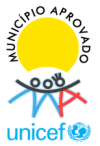 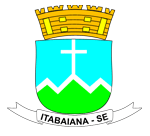 Superintendência Municipal de Trânsito e TransporteGabinete da SuperintendênciaAvenida Ivo de Carvalho, s/nº Centro, Itabaiana/SETelefone: (79)3431-8800		E-mail: smtt@itabaiana.se.gov.br 				AVISO DE LICITAÇÃOPREGÃO PRESENCIAL SRP N° 001/2020(SISTEMA DE REGISTRO DE PREÇOS)A Pregoeira Oficial da SMTT de Itabaiana, em atendimento às disposições legais e à Resolução n° 257/2010, do Tribunal de Contas do Estado - TCE torna público, para conhecimento de todos a realização de licitação, na modalidade acima especificada, e mediante informações a seguir:OBJETO: Registro de preços visando a contratação de empresa para fornecimento parcelado de água mineral, bem como garrafão vazio (vasilhame) 20 litros.DATA DE ABERTURA E DISPUTA DE LANCES: 23/01/2020 (vinte e três de janeiro de dois mil e vinte) às 10:00 h (dez horas).LOCAL DA SESSÃO PÚBLICA: AV. Ivo de Carvalho s/nº Itabaiana/SE.CLASSIFICAÇÃO ORÇAMENTÁRIA: Por se tratar de Sistema de Registro de Preços, a classificação orçamentária será informada no ato da contratação.BASE LEGAL: Lei Federal nº 8.666/93, Decreto Federal nº 10.520/2002, Lei Federal nº 123/2006; Decreto Municipal nº 04/2006; Decreto Municipal nº 105/2016, Decreto Municipal nº 171/2017.PARECER JURÍDICO: 04/2020.O Edital, e informações complementares, encontram-se à disposição dos interessados, na sala da Comissão Permanente de Licitação, situada à Av. Ivo de Carvalho s/nº, Centro, Itabaiana/SE, de Segunda-feira à Sexta-feira, em dias de expediente, no horário das 07:00 h às 13:00h pelo telefone: (79) 3431-8800, pelo site www.itabaiana.se.gov.br, ou através do e-mail: licitacao@smtt.itabaiana.se.gov.br Itabaiana/SE, 10 de Janeiro de 2020.Maria da Graça de Jesus NetaPregoeira Oficial